Antes de empezar no olvides: Leer dos o tres veces la lectura antes de hacer los ejercicios de comprensión.Poner el caminito y después la fecha y el número de la actividad de color rojo con bolígrafo ( sin tachones)Copiar la actividad con bicolor azul.Haz las actividades en un tiempo y si tienes que descansar entre áreas descansa unos minutos.Fíjate bien y no tengas faltas de ortografía.Antes de empezar no olvides: Leer dos o tres veces la lectura antes de hacer los ejercicios de comprensión.Poner el caminito y después la fecha y el número de la actividad de color rojo con bolígrafo ( sin tachones)Copiar la actividad con bicolor azul.Haz las actividades en un tiempo y si tienes que descansar entre áreas descansa unos minutos.Fíjate bien y no tengas faltas de ortografía.Miércoles  3 – 6 – 2020 Miércoles  3 – 6 – 2020 LenguaLibro de texto: Aprendo y practico. Pág. 230. Libro de texto : Saber hacer: Escribo una postal. Pág. 231.MatemáticasSaber hacer: libro de texto pág. 190-191 ( nº 4 oral) Cuaderno:1.- Inventa dos cuentas de restar con nº hasta el 99 :2.- Escribe  en forma de suma:7 x 4 = 7 + 7 + 7 + 75 x 3 =4 x 6 =2 x 5 =Ciencias NaturalesTerminamos el curso pág. 100, 101.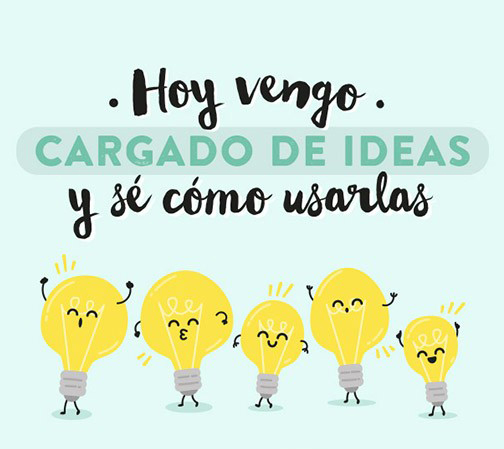 